ShotgunGeorge Ezra, Joel Pott, Fred Gibson 2018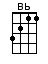 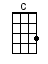 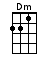 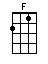 INTRO:  / 1 2 3 4 / [F] / [Bb] / [Dm] / [C] /[F] Home grown alligator [Bb] see you laterGotta hit the [Dm] road, gotta hit the [C] roadThe [F] sun had changed in the atmosphere[Bb] Architecture unfamiliar [Dm] I could get used to this [C][F] Time flies by in the [Bb] yellow and greenStick a-[Dm]round and you’ll see what I [C] meanThere’s a [F] mountain top, that [Bb] I’m dreaming ofIf you [Dm] need me you know where I’ll [C] beCHORUS:I’ll be riding [F] shotgun, underneath the [Bb] hot sun Feeling like a [Dm] someone (someone [C] someone)I’ll be riding [F] shotgun, underneath the [Bb] hot sunFeeling like a [Dm] someone [C][F] South of the equator [Bb] navigator Gotta hit the [Dm] road, gotta hit the [C] road [F] Deep sea diving round the clock Bi-[Bb]kini bottoms, lager tops [Dm] I could get used to this [C] [F] Time flies by in the [Bb] yellow and greenStick a-[Dm]round and you’ll see what I [C] meanThere’s a [F] mountain top, that [Bb] I’m dreaming ofIf you [Dm] need me you know where I’ll [C] beCHORUS:I’ll be riding [F] shotgun, underneath the [Bb] hot sun Feeling like a [Dm] someone (someone [C] someone)I’ll be riding [F] shotgun, underneath the [Bb] hot sunFeeling like a [Dm] someone [C]BRIDGE: We got [F] two in the front [Bb] two in the back [Dm] Sailing along, and we [C] don’t look ba-a-ack [F] Ba-a-ack ba-a-ack [Bb] back back, back back / [Dm] / [C] /< A CAPELLA – clapping or Z chord on 2 & 4 >[F] Time flies by in the yellow and greenStick around and you’ll see what I meanThere’s a mountain top, that I’m dreaming ofIf you need me you know where I’ll beCHORUS:I’ll be riding [F] shotgun, underneath the [Bb] hot sun Feeling like a [Dm] someone (someone [C] someone)I’ll be riding [F] shotgun, underneath the [Bb] hot sunFeeling like a [Dm] someone [C]I’ll be riding [F] shotgun, underneath the [Bb] hot sun Feeling like a [Dm] someone (someone [C] someone)I’ll be riding [F] shotgun underneath the [Bb] hot sun Feeling like a [Dm] someone, a someone, a [C] someone, a someone[F] / [Bb] / [Dm] / [C] /[F] / [Bb] / [Dm] / [C] / [F]www.bytownukulele.ca